1234567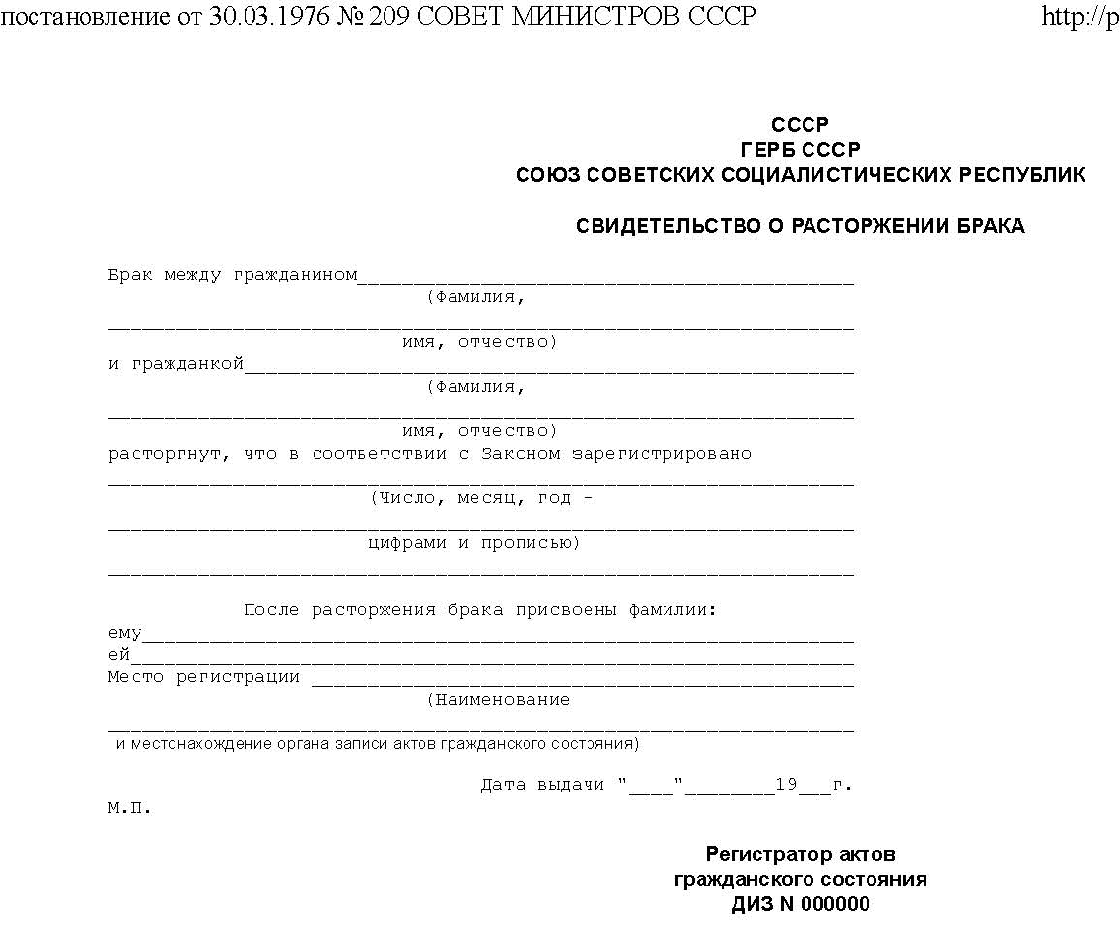 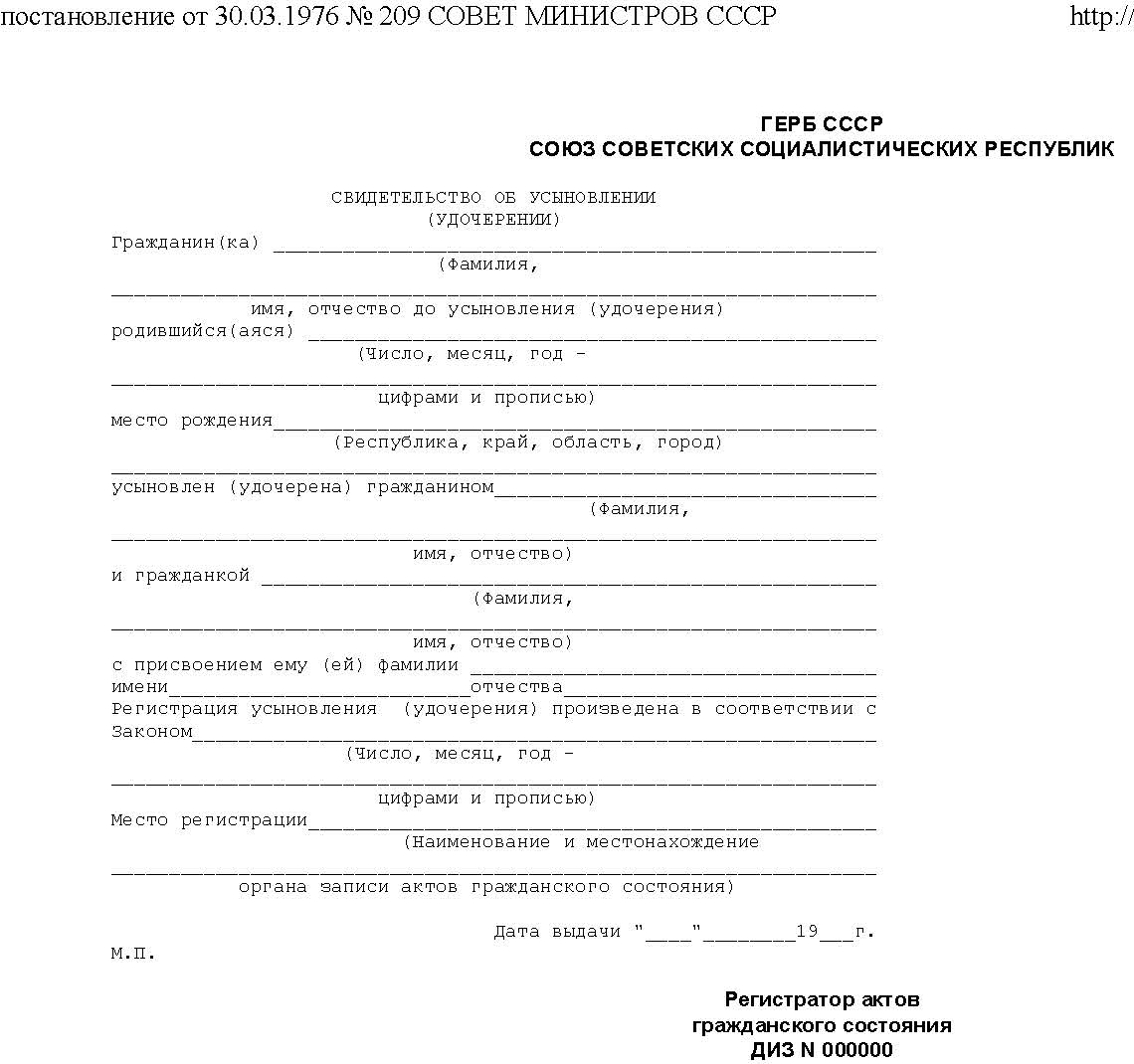 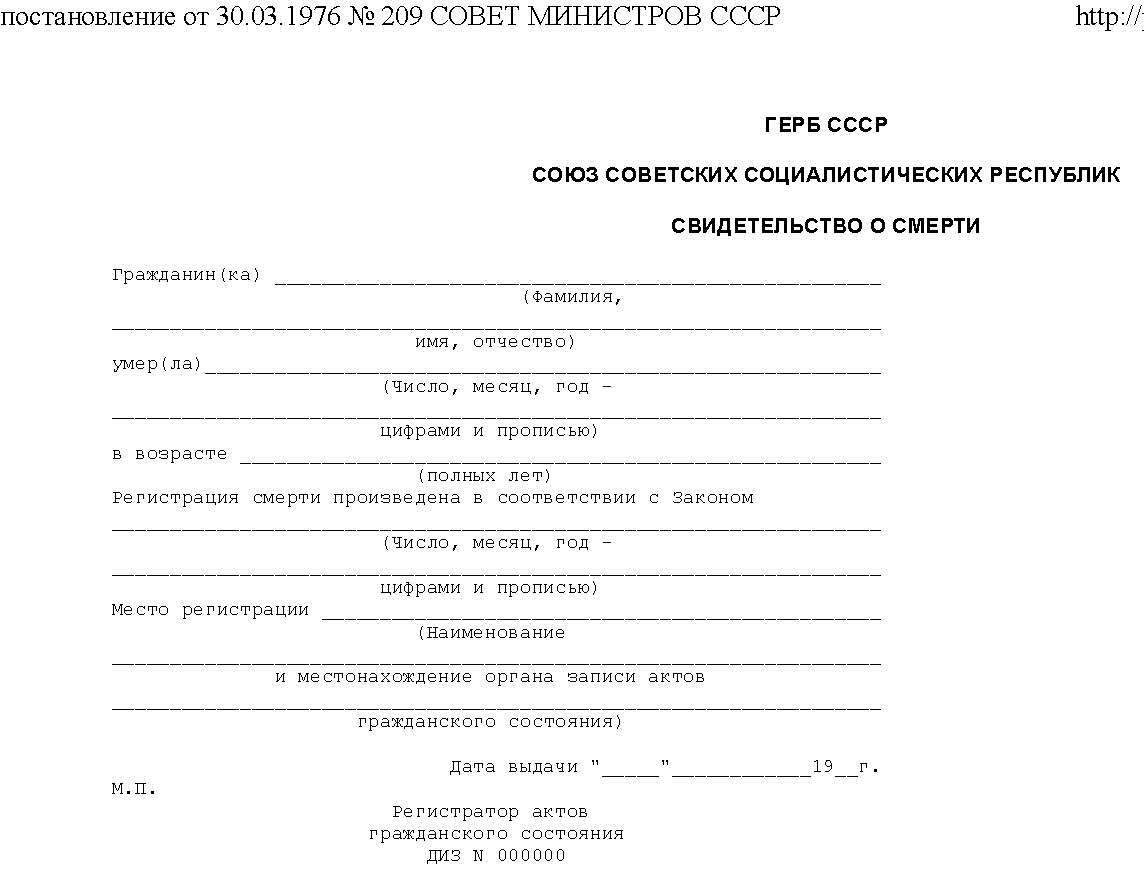 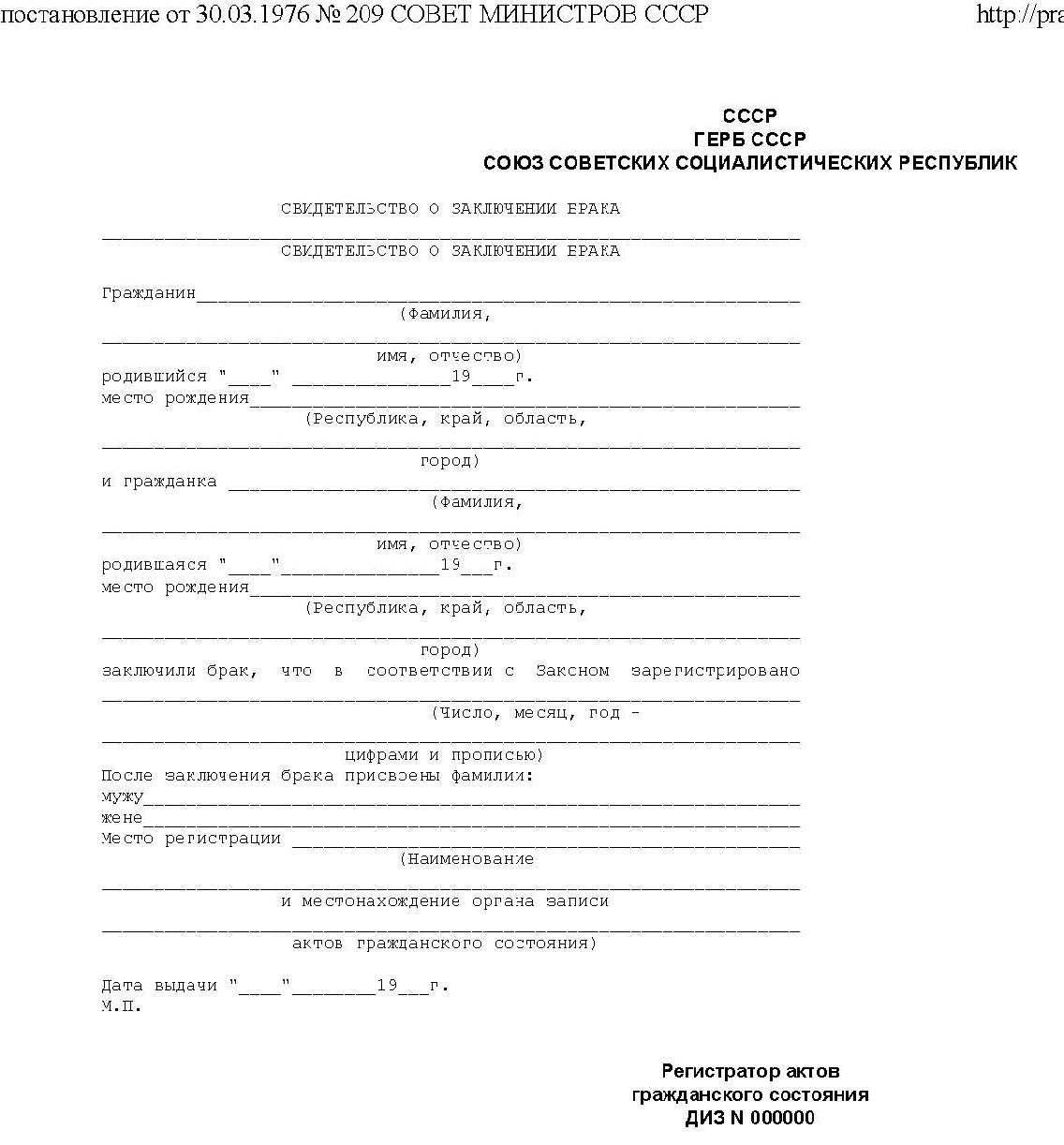 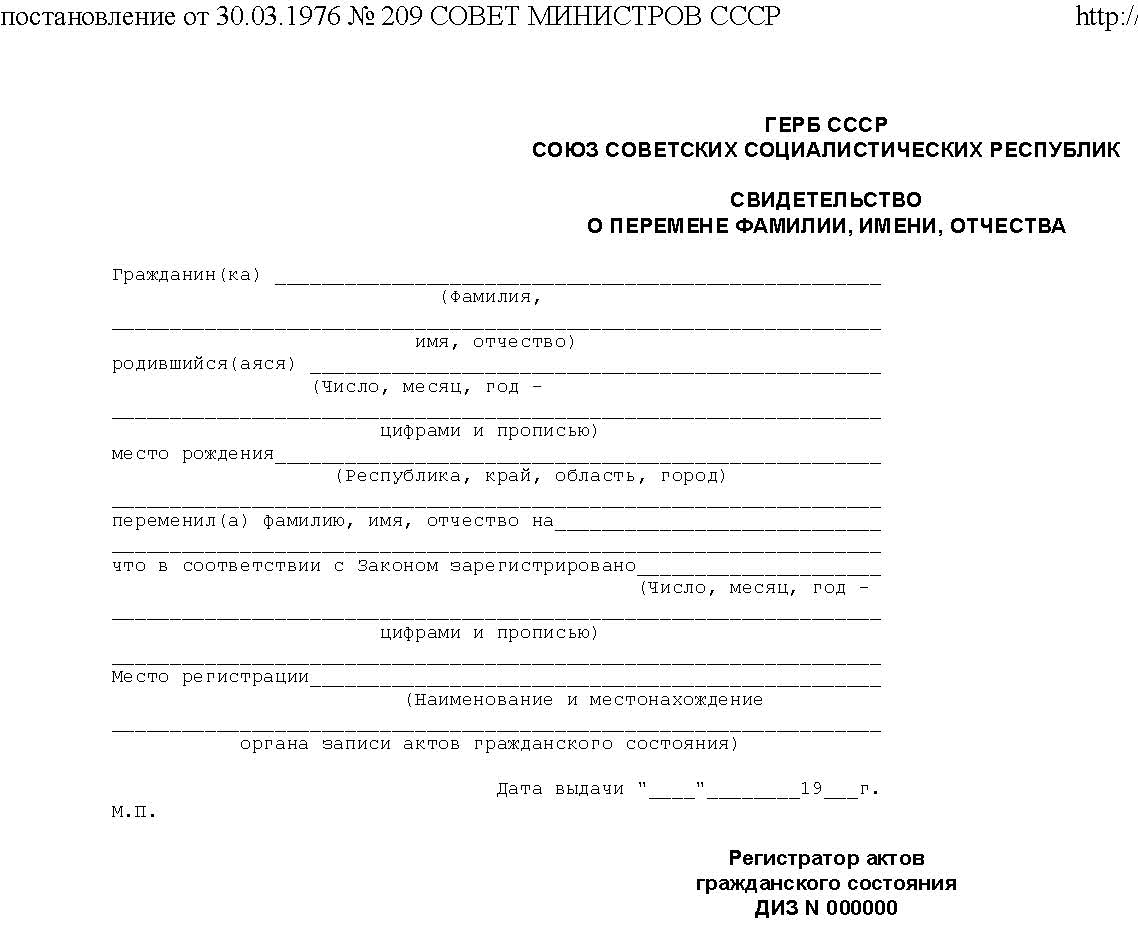 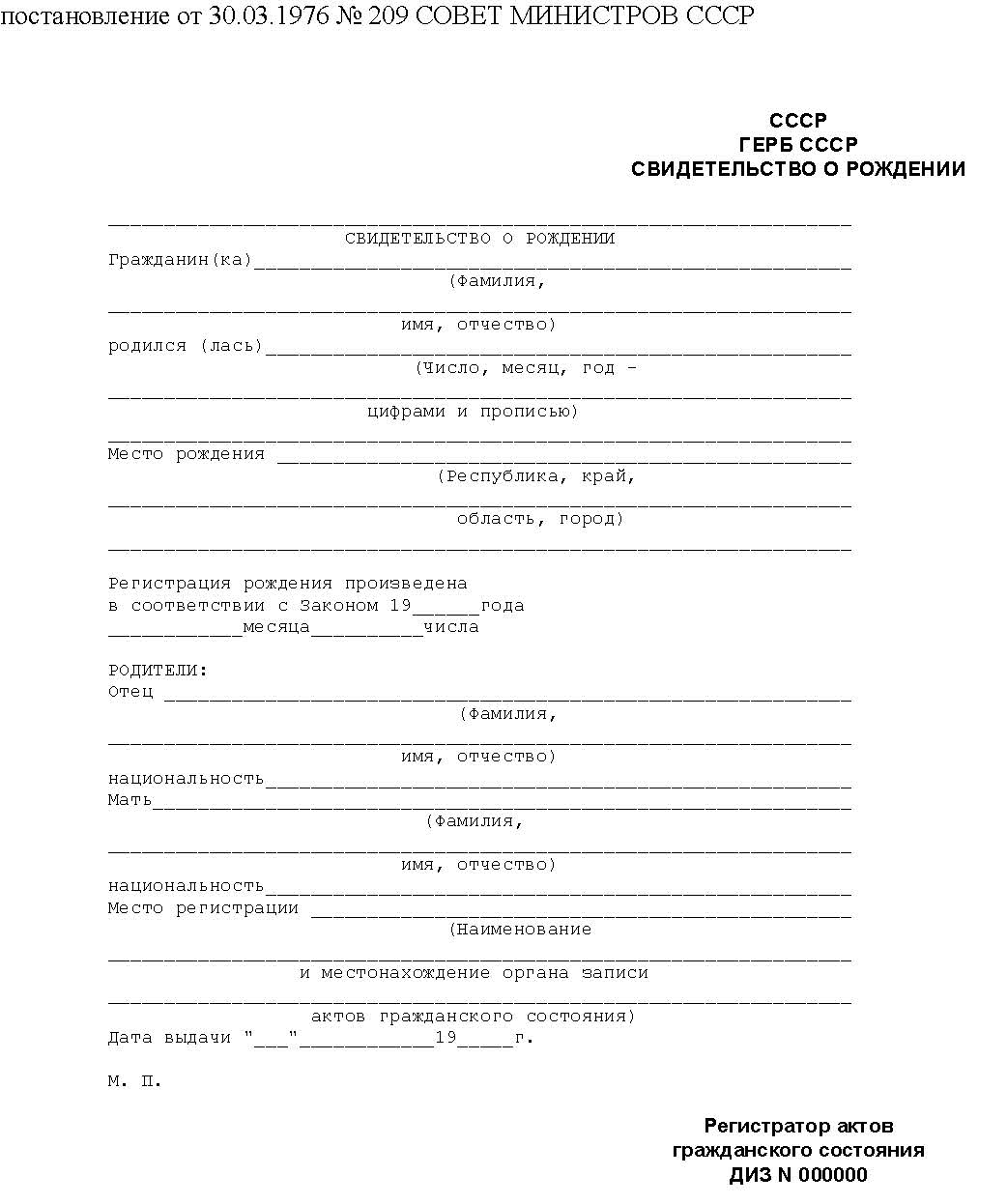 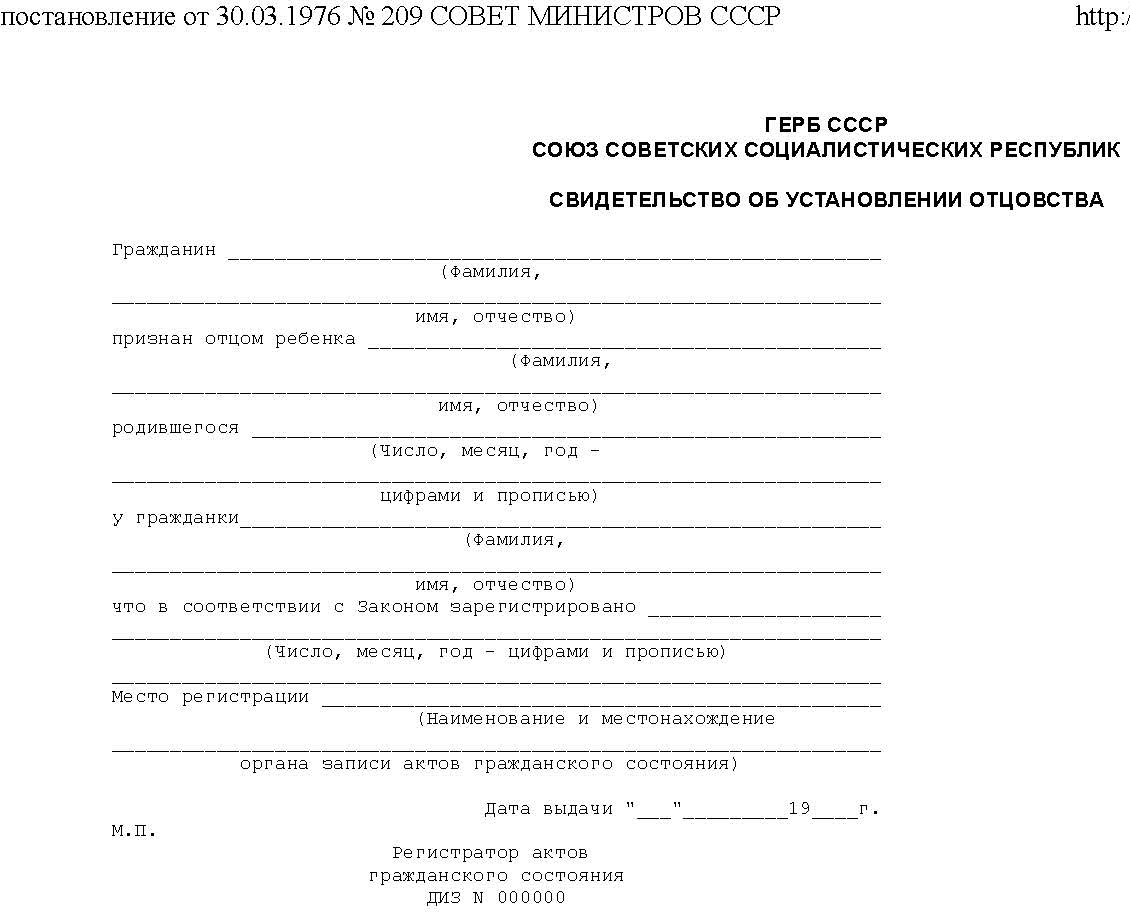 